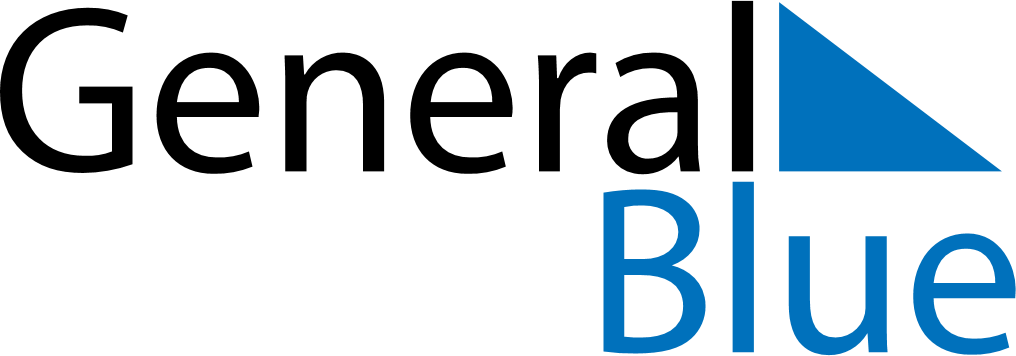 May 2020May 2020May 2020SingaporeSingaporeMONTUEWEDTHUFRISATSUN123Labour Day45678910Vesak Day1112131415161718192021222324Hari Raya Puasa25262728293031